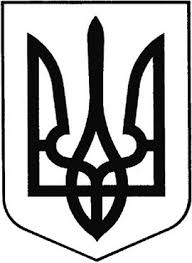 ГРЕБІНКІВСЬКА СЕЛИЩНА РАДАБілоцерківського району Київської областіВИКОНАВЧИЙ КОМІТЕТРОЗПОРЯДЖЕННЯвід 14 грудня 2022 року                    смт Гребінки                            № 181-ОД                     Про внесення змін до розпорядженняселищного голови від 16 грудня 2020 року№64 «Про призначення ЗБАРАЩЕНКО Н.С. матеріально-відповідальною особою» зі змінами від 14 травня 2021 рокуКеруючись ст.ст. 130-136 Кодексу законів про працю України, ст.ст. 42,59 Закону України «Про місцеве самоврядування в Україні», Законом України «Про бухгалтерський облік та фінансову звітність в Україні», Наказом Міністерства фінансів України від 23 січня 2015 року №11 «Про затвердження Методичних рекомендацій з бухгалтерського обліку для суб’єктів державного сектору», враховуючи наказ Відділу освіти Гребінківської селищної ради від 14 грудня 2022 року №110 «Про надання дозволу на передачу мініелектростанції (генератора)» та з метою забезпечення обліку та збереження матеріальних цінностей у адміністративній будівлі Центру надання адміністративних послугЗОБОВ’ЯЗУЮ:Внести зміни до розпорядження від 16 грудня 2020 року №64 «Про призначення ЗБАРАЩЕНКО Н. С. матеріально-відповідальною особою» зі змінами від 14 травня 2021 року, а саме:Пункт 1 викласти у такій редакції:«Призначити начальника відділу надання адміністративних послуг апарату виконавчого комітету ЗБАРАЩЕНКО Наталію Сергіївну матеріально-відповідальною особою за збереження матеріальних цінностей (об’єктів нерухомості, комп’ютерної та оргтехніки, меблів та інших необоротних активів), матеріальних цінностей, отриманих в результаті впровадження Проєкту «U-LEAD з Європою» та робочої станції для оформлення та видачі паспорта громадянина України для виїзду за кордон з електронним носієм або паспорта громадянина України у формі картки та для реєстрації/зняття з реєстрації місць проживання/перебування осіб (внесення змін до ID-карток) з комплектом обладнання, мініелектростанції (генератора) Vulkan SC9000E,      7/8 кВт, які знаходяться на балансі Гребінківської селищної ради Білоцерківського району Київської області та розташовані за адресою:           вул. Київська 91/2, смт Гребінки Білоцерківського району Київської області»   2. Контроль за виконанням цього рішення залишаю за собою.Селищний голова                                             Роман ЗАСУХА